R3110/LEDW440DX1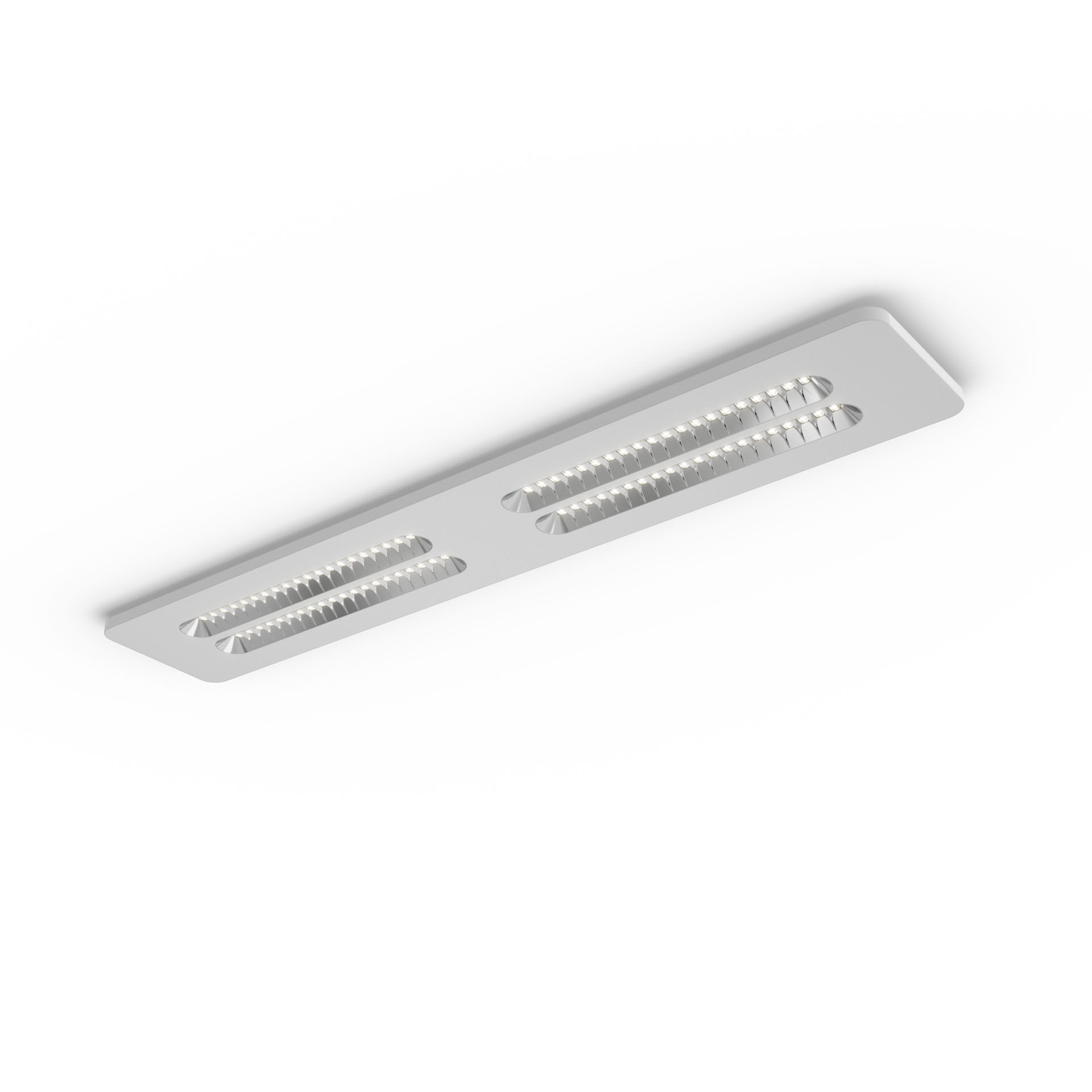 Surface-mounted or suspended Shielded Lens luminaire.Shielded lens optics, polycarbonate (PC) with aluminium thin film, medium wide-angle light distribution.Housing with a visible height of 20 mm and seamless rounded corners. Shielding units with rounded ends.Dimensions: 1380 mm x 260 mm x 35 mm.Shielded lens: the light source is hidden from view by shielding units, the light distribution is made with a lens. Two lenses per shield cavity.Luminous flux: 4200 lm, Luminous efficacy: 140 lm/W.Power: 30.0 W, DALI dimmable.Frequency: 50-60Hz AC.Voltage: 220-240V.Electrical isolation class: class I.LED with very good light maintenance; at 50000 hrs the luminaire retains 98% of it's initial flux (Tq=25°C).Correlated colour temperature: 3000 K, Colour rendering ra: 80.Standard deviation colour matching satisfy 3 SDCM.Shielded lens for glare-free light distribution with UGR <= 19 and luminances @ 65° conform norm EN 12464-1 for high visual demands, e.g. display screen equipment.Photobiological safety IEC/TR 62778: RG1.Lacquered sheet steel housing, RAL9003 - white (textured).IP protection level: IP20.Glowwire: 650°C.5 years warranty on luminaire and driver.Certifications: CE, ENEC.Luminaire with halogen free leads.The luminaire has been developed and produced according to standard EN60598-1 in a company that is ISO9001 and ISO14001 certified.